GRUPA „BIEDRONKI” 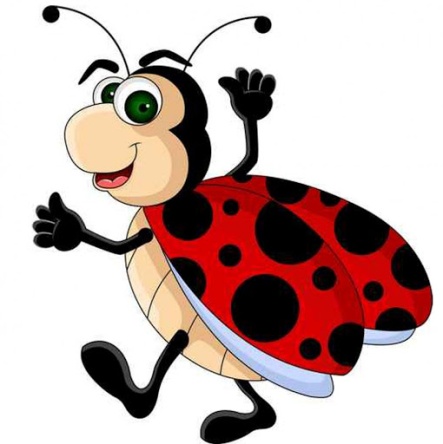 TEMAT TYGODNIA: MAMA I TATAKarta numer 37Temat dnia: Szczęśliwa rodzinka1.  Na początek obejrzyjcie sobie bajeczkę   „ Rodzina Treflików”.https://www.youtube.com/watch?v=58V52JdiwPA2. „ Zabawa paluszkowa”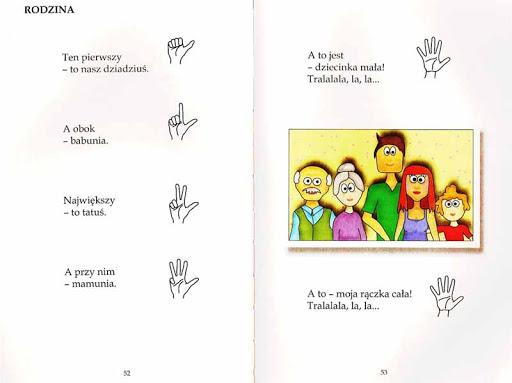 3. „ Laurka dla rodziców”- zabawa dydaktyczna z wykorzystaniem KP 4.13.  Dziecko wycina wyrazy, odczytuje je i wkleja we właściwe miejsca. Próbują napisać swoje imię.4. „ Komiks”- praca plastyczna. Spróbujcie narysować, namalować zabawną historyjkę                             o rodzinie.Na dziś to wszystko. Zapraszam Was do galeryjki..